Задания  для 1 класса на 07.04.2020ФИЗИЧЕСКАЯ КУЛЬТУРАСайт «Российская электронная школа» https://resh.edu.ru/Вкладка «Предметы»         Физическая культура        1 класс 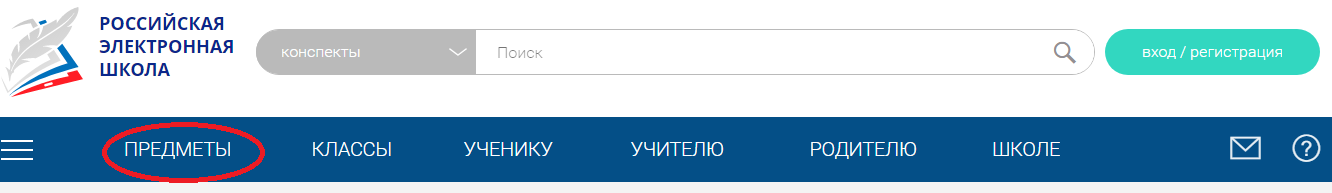 Выбираем 1 урок «Как возникли первые соревнования»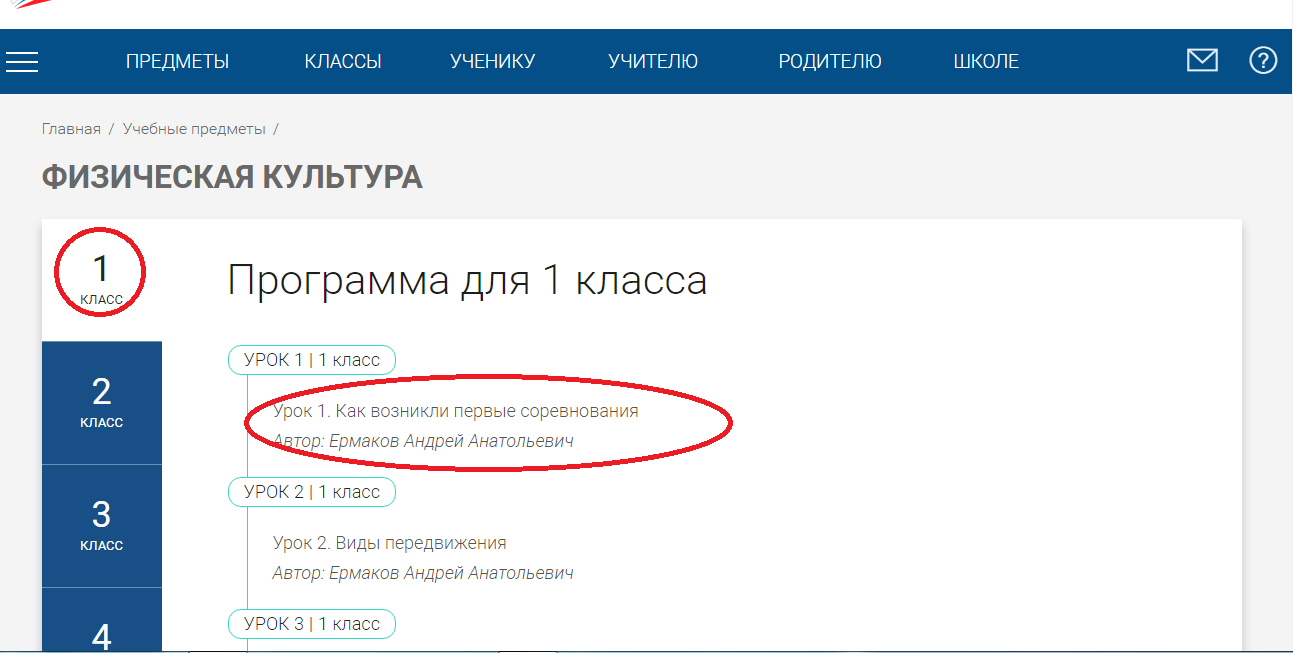 Посмотреть видео, ответить на вопросы «Тренировочного задания»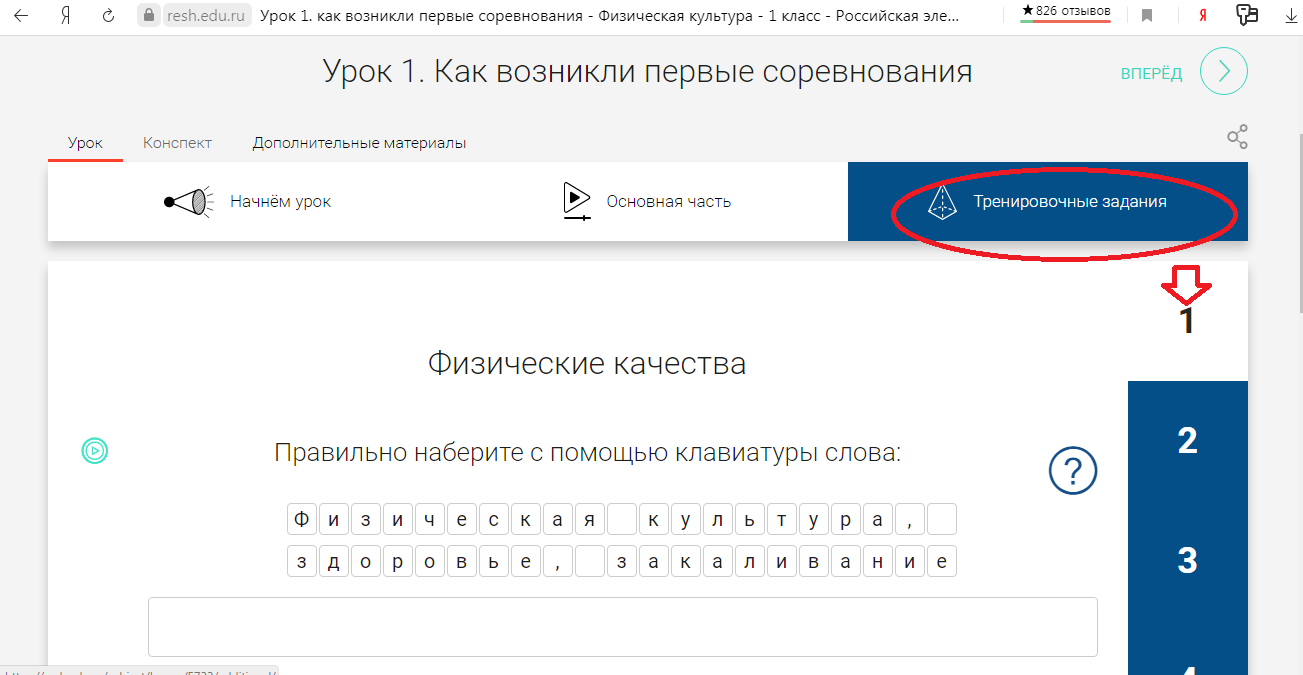 ПредметЗаданиеФорма контроля Русский языкс.48 -51, упр.5, 6, (устно),упр.8, 9 (письменно), с.48 памятку учить.направить фотографию  выполненного задания по электронной почте irin4ik-111@mail.ru   или  через группу класса в социальной  сети «Вконтакте» до 10.00 часов  08.04.2020 годаМатематикас. 36 - 37, № 1,2,3 (устно), № 4,5 (письменно)направить фотографию  выполненного задания по электронной почте irin4ik-111@mail.ru   или  через группу класса в социальной  сети «Вконтакте» до 10.00 часов  08.04.2020 годаЛитературное чтениес. 22-23, читать.Физическая культураСайт «Российская электронная школа» https://resh.edu.ru/Ответы записать в тетрадь, сфотографировать и отправить учителю личным сообщением на электронную почту fizruki3shkola@yandex.ru не забываем подписывать работы до 10 часов  08.04.2020 годаПри выполнении «тренировочного задания», в тетрадь записать ответы на вопросы № 1,2,6,7, вопросы № 4,5 можно сфотографировать с экрана монитора, №3 выполняем для общего развития. 